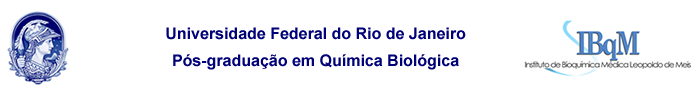 Seminários Plenos – Seminários Externos: Aproveitamento de PresençasInstruções:A tabela abaixo deverá ser replicada para cada tipo diferente de atividade da qual o(a) aluno(a) participou.A relação de atividades válidas se encontra no site da Pós-graduação: http://www.bioqmed.ufrj.br/quimica-biologica/disciplinasEste formulário deverá ser assinado pelo(a) aluno(a) e pelo(a) orientador(a).Reúna todos os documentos comprobatórios (certificados, declarações e/ou outros) e este formulário num único documento em PDF (tendo o formulário como primeira página).Rio de Janeiro, 20 de julho de 2023.Informações sobre a AtividadeInformações sobre a AtividadeNome/Título do Evento:         XXXXXXXXXXXXXXXXXXXXTipo de Atividade:XXXXXXXXXXXXXXXXXXXXNome do Palestrante:XXXXXXXXXXXXXXXXXXXXLocal:XXXXXXXXXXXXXXXXXXXXPeríodo:XXXXXXXXXXXXXXXXXXXXCarga Horária Total:XXNúmero de Presenças:XX____________________________________________
Assinatura do(a) Orientador(a)____________________________________________
Assinatura do(a) Aluno(a)